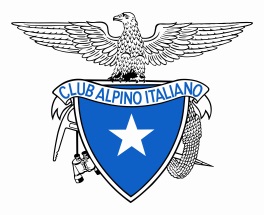 CLUB ALPINO ITALIANOSezione/i di ……………TURISMO SOSTENIBILE MONTANO IN AMBITO SCOLASTICOTITOLO DEL PROGETTO DI TURISMO SOSTENIBILE MONTANO IN AMBITO SCOLASTICO(da presentare per l’ammissione della domanda)TITOLO DEL PROGETTO DI TURISMO SOSTENIBILE MONTANO IN AMBITO SCOLASTICO(da presentare per l’ammissione della domanda)TITOLO DEL PROGETTO DI TURISMO SOSTENIBILE MONTANO IN AMBITO SCOLASTICO(da presentare per l’ammissione della domanda)PREMESSA CONOBIETTIVI GENERALIDescrizione sintetica:Descrizione sintetica:OBIETTIVI SPECIFICI Descrivere gli obiettivi specifici che la sezione intende raggiungere con l’iniziativa proposta. Essi devono essere formulati attentamente e realisticamente, senza sovrastimare o sottostimare le possibilità del progetto, in modo da risultare raggiungibili e valutabili.Gli obiettivi ai quali rispondeva l’organizzazione del progetto sono:a)b)c)d)Etc.Gli obiettivi ai quali rispondeva l’organizzazione del progetto sono:a)b)c)d)Etc.ATTIVITA’ PREVISTE E MODALITA’ DI REALIZZAZIONEE’ importante che la descrizione sia sintetica, ma al tempo stesso illustri bene come si intende realizzare l’iniziativa, elencando le attività previste, anche in riferimento ad una scaletta temporale di massima. ELENCO E DESCRIZIONE ATTIVITA’1.2.3.4.Etc.ELENCO E DESCRIZIONE ATTIVITA’1.2.3.4.Etc.PARTNER del progettoSpecificare quali partner sono coinvolti se previsti. Specificare come i partner contribuiranno alla realizzazione del progetto Il progetto sarà realizzato in collaborazione con:Il progetto sarà realizzato in collaborazione con:RISORSE UMANE COINVOLTE (anche esterne al CAI)Numero orientativo di soci e/o volontari esterni che si prevede di coinvolgere nel progetto. Indicare eventuali figure professionali impiegate per la qualificazione del progetto. Si prevede di coinvolgere nel progetto:Si prevede di coinvolgere nel progetto:TEMPI DI REALIZZAZIONECronoprogramma delle attività del progettoL’organizzazione complessiva del progetto ha ripartito le attività nel seguente modo:L’organizzazione complessiva del progetto ha ripartito le attività nel seguente modo:COSTIIndicare il costo complessivo di tutto il progetto, specificando le diverse voci anche e soprattutto in relazione alle spese ammesse a rimborso, nonché ogni altra ulteriore spesa già preventivata.REFERENTE DEL PROGETTONome Cognome: E-mail:Sezione CAI di:Timbro Sezione……………….…..., lì ___/___/2023                                                                                      Firma…………………………………………..                                                               ……………….…..., lì ___/___/2023                                                                                      Firma…………………………………………..                                                               ……………….…..., lì ___/___/2023                                                                                      Firma…………………………………………..                                                               